PRIRODA I DRUŠTVO + LIKOVNA KULTURAObilježja živih bića   (U 78, 79),  Obrisna crta (živa bića, drvene bojice)Ako pogledaš oko sebe, vidjet ćeš predmete, ali vidjet ćeš i ŽIVA BIĆA. Koja živa bića uočavaš?Po čemu razlikuješ predmete i živa bića?Otvori udžbenik na 78. stranici. Pažljivo čitaj tekst ispod fotografija. On ti objašnjava što je prikazano na njima.  Sve to su OBILJEŽJA živih bića: ljudi, biljaka i životinja. To je ono po čemu se živa bića razlikuju od predmeta.Zapiši naslov u bilježnici na novoj stranici, a zatim nacrtaj i uz svaki crtež napiši kao što je prikazano. Možeš i izrezati ovaj plan poče pa ga zalijepiti u bilježnicu.Za vježbu riješi zadatke u radnoj bilježnici.HRVATSKI JEZIK USKRSNA ZEČJA PREPIRKA   (U 184)Otvori udžbenik, pogledaj ilustraciju i razmisli: Oko čega bi se zečevi mogli prepirati?  Kako znamo da je uskrsno vrijeme?Što ćeš čitati: pripovijetku, pjesmu, bajku? Po čemu prepoznaješ o kojoj se vrsti radi?Pročitaj pjesmu. Jesi li pogodio oko čega se zečići prepiru?Pročitaj kiticu po kiticu pjesme, čitaj glasno i izražajno.Razmisli: Koja je tema pjesme? Zbog čega su se zečići svađali? Tko se umiješao? Što su na kraju zaključili?Zapiši u bilježnice. Pazi na pisanje slova č, ć:Uskrsna zečja prepirka                                        Nevenka VidekTema: zečja prepirke oko boje za pisanicePjesma ima 3 kitice.Rima: zečića – kratkorepićasporili – dogovoriliboje – stojetvrdio – rasrdioljutio – šutio…Vježbaj glasno izražajno čitanjeTZKVježbaj uz Školu na Trećem.NE ZABORAVI na sutrašnju provjeru iz Matematike. Vježbaj pisano množenje. Ako nešto ne razumiješ i ne znaš samostalno riješiti, pomoći ću ti. Obavezno provjeri jesu li rezultati koje si dobila/dobio točni prema rješenjima koja ćete dobiti. Posebno obrati pažnju na zadatke u kojima griješiš i njih dodatno provježbaj.Obilježja živih bića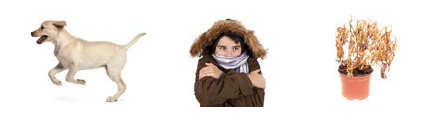 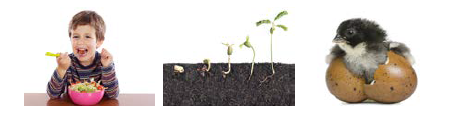 